Gingerbread Microwave Recipe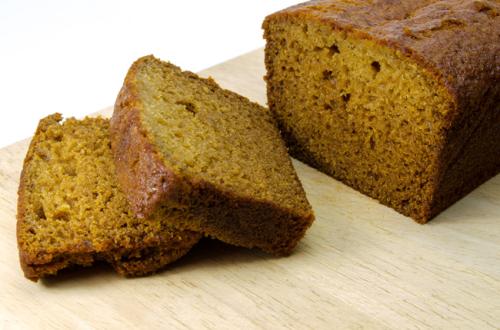 Ingredients75g/3oz margarine150g/6oz black treacle50g/2oz soft dark brown sugar150ml/6fl.oz water½ teaspoon bicarbonate soda150g/6oz low protein flour mix½ teaspoon gluten free baking powder1 teaspoon ground ginger1 teaspoon of mixed spiceMethodPlace the margarine, treacle, sugar and water into a bowl and heat on high for 3 minutes.Sieve together the flour mix, baking powder, bicarbonate of soda and mixed spice and add the melted mixture to the dry ingredients. Mix until smooth. Grease a rectangular container (7’’ x 4.5’’ x 2’’) and line the base. Pour in the mixture and cook at roast for 8 minutes or until the cake comes away from the sides of the dish. Cool on a wire rack. 